        Об обеспечении безопасности людей на водных  объектах Янгорчинского сельского поселения  Вурнарского района в осенне-зимний период 2021-2022 гг.  	В соответствии с федеральными законами от 21 декабря . № 68-ФЗ «О защите населения и территорий от чрезвычайных ситуаций природного и техногенного характера», от 6 октября . № 131-ФЗ «Об общих принципах организации местного самоуправления в Российской Федерации», постановлением Кабинета Министров Чувашской Республики № 139 от 26 мая 2006 г. «Об утверждении Правил охраны жизни людей на воде в Чувашской Республике» и в целях обеспечения безопасности на водных объектах в осенне-зимний период  2021-2022 годов, администрация Янгорчинского  сельского поселения Вурнарского района ПОСТАНОВЛЯЕТ:1. Организовать в установленном порядке выполнение мероприятий по обеспечению безопасности людей на водных объектах подведомственных территорий в осенне-зимний период  2021-2022 годов.2. В целях информирования населения с правилом безопасности людей на воде в осенне-зимний период организовать собрания граждан, разместить на официальном сайте в информационно-телекоммуникационной сети «Интернет» Янгорчинского сельского поселения Вурнарского района Чувашской Республики, а также проводить разъяснительно-профилактические работы по профилактике безопасного поведения людей на воде (на льду) в осенне-зимний период и  о порядке действий населения  в случае чрезвычайных ситуаций на водных объектах 3. Совместно с  руководителями предприятий и организаций (по согласованию), организовать мероприятия по общему осмотру гидротехнических сооружений  с целью выявления и устранения дефектов.4. Определить до 06 декабря 2021 года:а) потенциально опасные участки водоемов и обозначить их соответствующими знаками;б) специальные места для массового лова рыбы рыболовами - любителями;5. Утвердить План мероприятий по обеспечению безопасности людей  на водоемах в осенне-зимний  период на 2021-2022 годов в Янгорчинском сельском поселении, согласно приложения № 1.6. Рекомендовать руководителям учреждений, организаций, предприятий независимо от форм собственности (по согласованию)  организовать проведение занятий на местах по отработке вопросов охраны жизни людей на льду (воде) во время ледостава.7. Рекомендовать директору МБОУ «Янгорчинская СОШ» Корнилову А.Я. активизировать разъяснительную работу среди учащихся, воспитанников и родителей. 8. Признать утратившим силу постановление администрации Янгорчинского сельского поселения № 54-О от 20.10.2020 года «Об обеспечении безопасности людей на     водных объектах Янгорчинского сельского поселения Вурнарского района в осенне-зимний период 2020-2021 г.г.».9. Контроль за выполнением настоящего постановления оставляю за собой.Глава Янгорчинского сельского поселенияВурнарского района Чувашской Республики					С.Р. ПетровПриложение № 1к постановлению администрацииЯнгорчинского сельского    поселения Вурнарского района от «08» ноября 2021 г. № 40-ОПЛАНмероприятий по обеспечению безопасности людей  на водоемах в осенне-зимний период на 2021-2022 годов в Янгорчинском сельском поселении Вурнарского района Чувашской РеспубликиЧĂВАШ РЕСПУБЛИКИВАРНАР РАЙОНĚ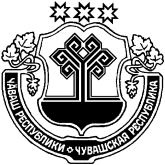 ЧУВАШСКАЯ РЕСПУБЛИКАВУРНАРСКИЙ РАЙОНÇĔРПЕЛ ЯЛ ПОСЕЛЕНИЙĚНАДМИНИСТРАЦИЙĚЙЫШĂНУ  № 40-ОНоябрӗн  08 -мĕшĕ 2021 ç.           Çĕрпел салиАДМИНИСТРАЦИЯЯНГОРЧИНСКОГО СЕЛЬСКОГОПОСЕЛЕНИЯПОСТАНОВЛЕНИЕ  № 40-О« 08 » ноября 2021 г.        село Янгорчино№п/п Мероприятия     Срок     исполненияИсполнителиОтметка о выполнении1.Проведение заседания КЧС и ОПБ с рассмотрением вопроса об обеспечении безопасности  людей на водоемах в осенне-зимний период на 2020-2021 г.г.ноябрьадминистрация сельского поселения2.Проведение руководителями учреждений, организаций, предприятий независимо от форм собственности  занятий на местах по отработке вопросов охраны жизни людей на льду (воде) во время ледостава (по согласованию)ноябрьРуководители учреждений, организаций, предприятий*(по согласованию)3.Доведение до руководителей учреждений, организаций, предприятий памяток, рекомендаций, распоряжения по обеспечению безопасности людей на водоемах в осенне-зимний период на 2020-2021 г.г.постоянноадминистрация сельского поселения4.Размещение на официальном сайте в информационно-телекоммуникационной сети «Интернет» информации по профилактике безопасности людей на воде в осенне-зимний период. Организация выступлений на собраниях о несчастных случаях на воде и проведения профилактических мероприятий по обеспечению безопасности людей на водоемах сельского поселенияосенне-зимний периодадминистрация сельского поселения